The Practical Guide to Compost Marketing and SalesOrder FormTo pay by credit card please email order form to: MaryJo@alexassoc.net. You will receive an invoice with an option to pay by credit card.QUESTIONS: E-mail MaryJo@alexassoc.net.To pay by check: Please mail order for with check to:				Ship to:   TITLEQUANTITYEACH PRICETOTALThe Practical Guide to Compost Marketing and Sales(Second edition)       $100.00(Volume discounts are available. E-mail R. Alexander Associates, Inc. for additional details)Shipping is includedTotal(Payable in US funds)R. Alexander Associates, Inc.	1212 Eastham DriveApex, NC 27502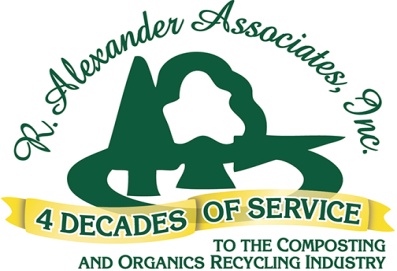 Name:Address:City:State, Zip code:E-mail:Telephone: